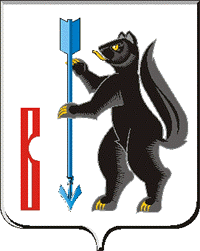 АДМИНИСТРАЦИЯГОРОДСКОГО ОКРУГА ВЕРХОТУРСКИЙП О С Т А Н О В Л Е Н И Еот 02.08.2019г. № 627г. ВерхотурьеО внесении изменений в постановление Администрации городского округа Верхотурский от 12.07.2019 г. № 580 «	О подготовке и проведении III Областного конкурса творчества сельской молодежи»В соответствии с Федеральным законом от 06 октября 2003 года № 131-ФЗ «Об общих принципах организации местного самоуправления в Российской Федерации», планом работы Управления культуры, туризма и молодёжной политики Администрации городского округа Верхотурский, с целью развития пропаганды здорового образа жизни, патриотического воспитания, организации досуга молодёжи, руководствуясь Уставом городского округа Верхотурский,ПОСТАНОВЛЯЮ:1.Пункт 1 постановления Администрации городского округа Верхотурский от 12.07.2019 г. №580 «О подготовке и проведении III Областного конкурса творчества сельской молодежи» изложить в новой редакции: «1. Провести III Областной конкурс творчества сельской молодежи 04 августа 2019 года на территории села Кордюково, в соответствии с прилагаемой программой.».	2.Опубликовать настоящее постановление в информационном бюллетене «Верхотурская неделя» и разместить на официальном сайте городского округа Верхотурский.3.Контроль исполнения настоящего постановления возложить на заместителя главы Администрации городского округа Верхотурский по социальным вопросам Бердникову Н.Ю.Главагородского округа Верхотурский                                                          А.Г. ЛихановПриложениек постановлению Администрации городского округа Верхотурскийот ______2019г. № ____ Программа III Областного конкурса творчества сельской молодежи04 августа04 августа08.00-09.00Подъем. Утренняя зарядка09.00Торжественное построение команд10.00-16.00Конкурсная программа по номинациям:10.00-16.00Номинация «Лучшая визитная карточка» (название команды, девиз, форма участников, флаг команды и т.д.)10.00-16.00Номинация «Весь мир - театр», посвященная Году театра в России (каждая команда демонстрирует свои творческие способности: художественные номера, игры, конкурсы и др.)10.00-16.00Номинация «Моя малая Родина» (посвящается 85-летию Свердловской области - конкурс на лучшее оформление биваков)Конкурс в конкурсе «Завтрак туриста»Спортивно-интеллектуальная вертушка «Молодежь XXI века!»16.00Дискотека «Культурно отдыхаем»17.00Церемония награждения, торжественное закрытие Конкурса17.30«Круглый стол» для капитанов и руководителей команд. Отъезд 